Bon de commande des lumignons 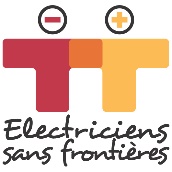 à retourner à accueil.lumignons@electriciens-sans-frontieres.org * Chèque libellé à l’ordre d’Electriciens sans frontières, adressé à Electriciens sans frontières – 82, rue Robespierre – BP 37 – 93171 Bagnolet Cedex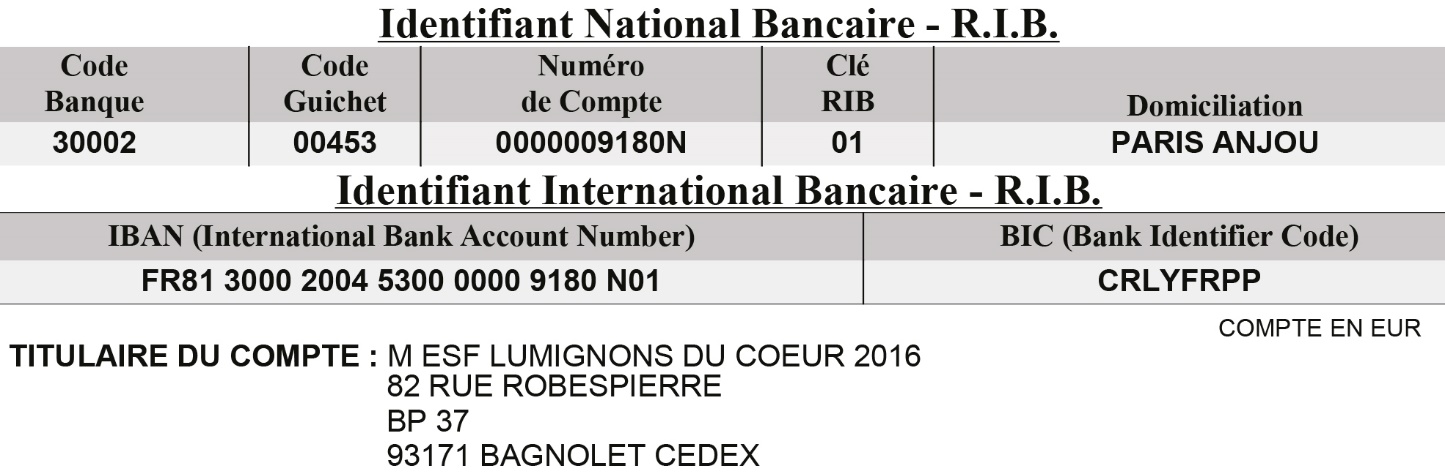 Responsable de la commandeResponsable de la commandeResponsable de la commandeResponsable de la commandeResponsable de la commandeResponsable de la commandeBénéficiaireBénéficiaireBénéficiaireNom / PrénomElectriciens sans FrontièresElectriciens sans FrontièresElectriciens sans FrontièresAdresse 82, rue Robespierre – BP3782, rue Robespierre – BP3782, rue Robespierre – BP37Code Postal Ville Ville 93171BAGNOLET CedexBAGNOLET CedexTéléphoneFranceFranceFranceEmail Code APE 9499ZCode APE 9499ZCode APE 9499ZCaractéristiques de la commande Caractéristiques de la commande Caractéristiques de la commande Caractéristiques de la commande Caractéristiques de la commande Caractéristiques de la commande Accueil.lumignons@electriciens-sans-frontieres.orgAccueil.lumignons@electriciens-sans-frontieres.orgAccueil.lumignons@electriciens-sans-frontieres.orgNb de lumignons commandésx            2€      =x            2€      =                       €Association reconnue d’utilité publique, décret du 24 mai 2013Association reconnue d’utilité publique, décret du 24 mai 2013Association reconnue d’utilité publique, décret du 24 mai 2013Montant total de la commande en €Montant total de la commande en €Montant total de la commande en €Montant total de la commande en €Montant total de la commande en €N° de commande (à compléter par l’ONG)N° de commande (à compléter par l’ONG)Mode de paiement             Chèque*               Virement               Autre :……………                Chèque*               Virement               Autre :……………                Chèque*               Virement               Autre :……………                Chèque*               Virement               Autre :……………                Chèque*               Virement               Autre :……………    N° de commande (à compléter par l’ONG)N° de commande (à compléter par l’ONG)Date de livraison souhaitée Date de la commande Date de la commande Adresse de livraisonAdresse de livraisonAdresse de livraisonAdresse de livraisonAdresse de livraisonAdresse de livraisonSignature et cachetSignature et cachetSignature et cachetNom de l’organisation Signature et cachetSignature et cachetSignature et cachetRue Signature et cachetSignature et cachetSignature et cachetCode Postal VilleVilleSignature et cachetSignature et cachetSignature et cachetTéléphone Signature et cachetSignature et cachetSignature et cachetMail Signature et cachetSignature et cachetSignature et cachetIndications complémentaires pour la livraisonSignature et cachetSignature et cachetSignature et cachet